PARKIETAŻParkietaż to technika szczelnego pokrycia płaszczyzny jednym lub kilkoma rodzajami nie nakładających się na siebie wielokątów (płytek). Technika ta ma szerokie zastosowanie. Parkietaż wykorzystuje się w projektowaniu kuchennych i łazienkowych ścian, szkolnych podłóg, muzealnych posadzek, miejskich chodników ale również w przemyśle odzieżowym. Rozejrzyj się wokół a dostrzeżesz ciekawe matematyczne kształty i symetrie.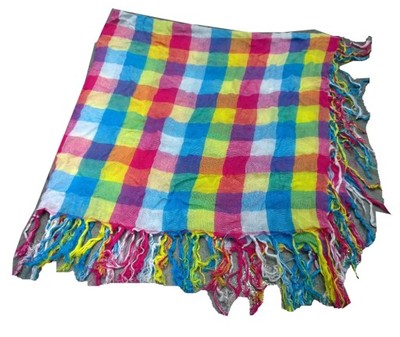 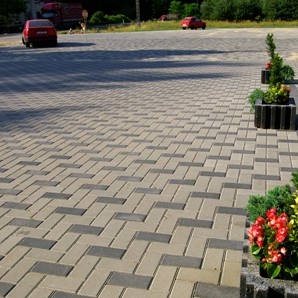 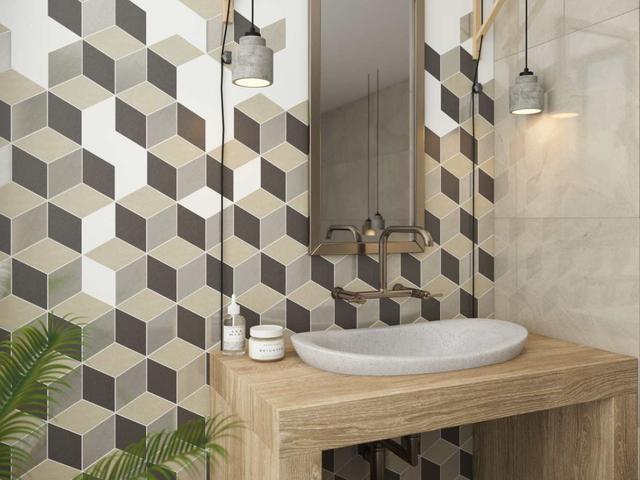 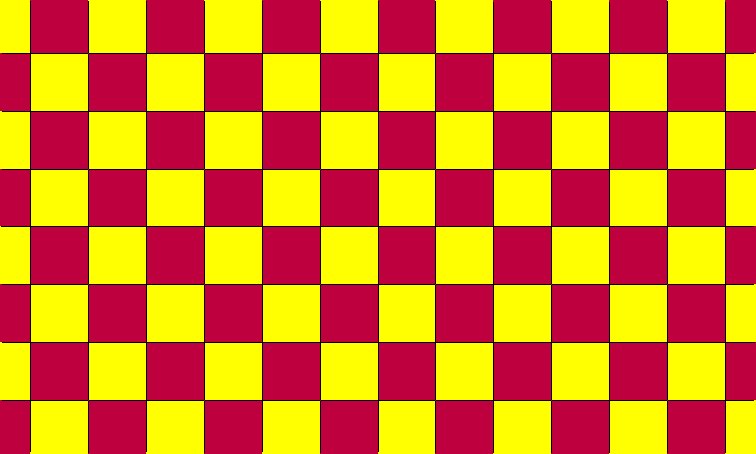 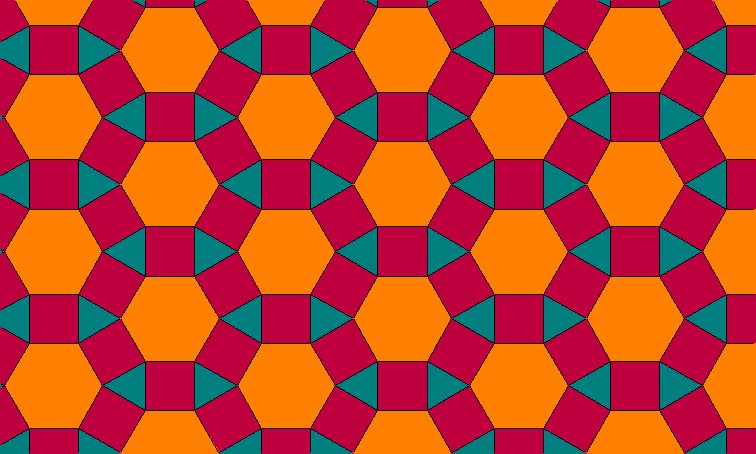 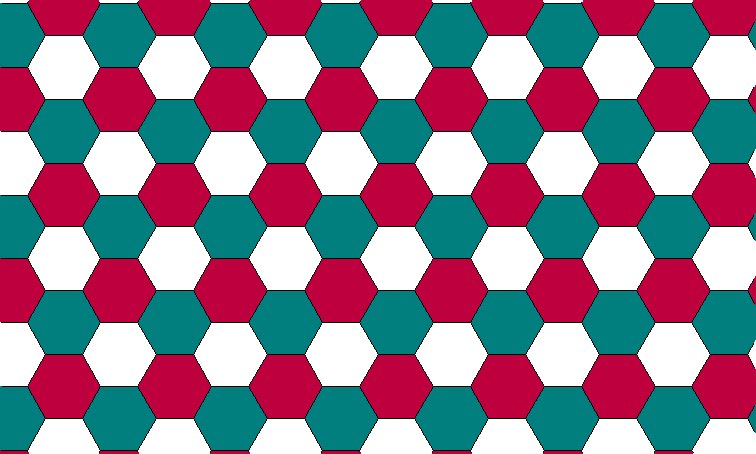 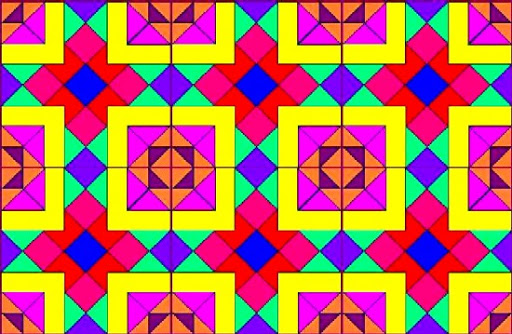 